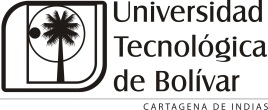 NOTA: El profesor deberá diligenciar el siguiente formato y enviarlo vía correo electrónico a la siguiente dirección secretariageneral@utb.edu.co, junto con los anexos solicitados.Aspirante a:Aspirante a:⃝ Representante al Comité de Facultad⃝ Representante al Comité de Biblioteca y Archivo⃝ Representante al Comité de Bienestar⃝ Representante al Consejo Académico⃝ Representante al Consejo Superior⃝ Representante al Comité de Facultad⃝ Representante al Comité de Biblioteca y Archivo⃝ Representante al Comité de Bienestar⃝ Representante al Consejo Académico⃝ Representante al Consejo Superior⃝ Representante al Comité de Facultad⃝ Representante al Comité de Biblioteca y Archivo⃝ Representante al Comité de Bienestar⃝ Representante al Consejo Académico⃝ Representante al Consejo Superior⃝ Representante al Comité de Facultad⃝ Representante al Comité de Biblioteca y Archivo⃝ Representante al Comité de Bienestar⃝ Representante al Consejo Académico⃝ Representante al Consejo SuperiorNombre completo: Nombre completo: Documento de IdentificaciónDocumento de Identificación⃝ CC⃝ CE/VisaNúmero:Número:Número:Nivel de estudios:⃝ T y T         ⃝ Profesional          ⃝ Especialización      ⃝  Maestría⃝ T y T         ⃝ Profesional          ⃝ Especialización      ⃝  Maestría⃝ T y T         ⃝ Profesional          ⃝ Especialización      ⃝  Maestría⃝ T y T         ⃝ Profesional          ⃝ Especialización      ⃝  Maestría⃝ T y T         ⃝ Profesional          ⃝ Especialización      ⃝  MaestríaNivel de estudios:⃝ Doctorado          ⃝ Otro ______________________________⃝ Doctorado          ⃝ Otro ______________________________⃝ Doctorado          ⃝ Otro ______________________________⃝ Doctorado          ⃝ Otro ______________________________⃝ Doctorado          ⃝ Otro ______________________________Calificación de evaluación de desempeño profesoral:Facultad: (marque con una X)Facultad: (marque con una X)⃝ Facultad de Ingeniería⃝ Escuela de Negocios ⃝ IDEEAS ⃝ Facultad de Ciencias Sociales y Humanidades⃝ Facultad de Educación⃝ Facultad de Ciencias Básicas ⃝ Facultad de Arquitectura  ⃝ Escuela de Estudios Técnicos y Tecnológicos⃝ Facultad de Ingeniería⃝ Escuela de Negocios ⃝ IDEEAS ⃝ Facultad de Ciencias Sociales y Humanidades⃝ Facultad de Educación⃝ Facultad de Ciencias Básicas ⃝ Facultad de Arquitectura  ⃝ Escuela de Estudios Técnicos y Tecnológicos⃝ Facultad de Ingeniería⃝ Escuela de Negocios ⃝ IDEEAS ⃝ Facultad de Ciencias Sociales y Humanidades⃝ Facultad de Educación⃝ Facultad de Ciencias Básicas ⃝ Facultad de Arquitectura  ⃝ Escuela de Estudios Técnicos y Tecnológicos⃝ Facultad de Ingeniería⃝ Escuela de Negocios ⃝ IDEEAS ⃝ Facultad de Ciencias Sociales y Humanidades⃝ Facultad de Educación⃝ Facultad de Ciencias Básicas ⃝ Facultad de Arquitectura  ⃝ Escuela de Estudios Técnicos y TecnológicosFavor anexar  Hoja de VidaCopia de la Cédula de Ciudadanía FotografíaFavor anexar  Hoja de VidaCopia de la Cédula de Ciudadanía FotografíaFavor anexar  Hoja de VidaCopia de la Cédula de Ciudadanía FotografíaFavor anexar  Hoja de VidaCopia de la Cédula de Ciudadanía FotografíaFavor anexar  Hoja de VidaCopia de la Cédula de Ciudadanía FotografíaFavor anexar  Hoja de VidaCopia de la Cédula de Ciudadanía FotografíaRequisitos: 1. Ser profesor de planta de tiempo completo de la UTB.2. Estar al día con las obligaciones contraídas con la Universidad por todo concepto.3. No haber desempeñado, durante el año inmediatamente anterior, el cargo de Decano.4. No ser miembro activo de cualquier órgano de dirección, gobierno o administración de otra institución de educación superior.5. Para los Comités Curriculares y de Facultad pertenecer a la facultad o programa en los que se postula.Requisitos: 1. Ser profesor de planta de tiempo completo de la UTB.2. Estar al día con las obligaciones contraídas con la Universidad por todo concepto.3. No haber desempeñado, durante el año inmediatamente anterior, el cargo de Decano.4. No ser miembro activo de cualquier órgano de dirección, gobierno o administración de otra institución de educación superior.5. Para los Comités Curriculares y de Facultad pertenecer a la facultad o programa en los que se postula.Requisitos: 1. Ser profesor de planta de tiempo completo de la UTB.2. Estar al día con las obligaciones contraídas con la Universidad por todo concepto.3. No haber desempeñado, durante el año inmediatamente anterior, el cargo de Decano.4. No ser miembro activo de cualquier órgano de dirección, gobierno o administración de otra institución de educación superior.5. Para los Comités Curriculares y de Facultad pertenecer a la facultad o programa en los que se postula.Requisitos: 1. Ser profesor de planta de tiempo completo de la UTB.2. Estar al día con las obligaciones contraídas con la Universidad por todo concepto.3. No haber desempeñado, durante el año inmediatamente anterior, el cargo de Decano.4. No ser miembro activo de cualquier órgano de dirección, gobierno o administración de otra institución de educación superior.5. Para los Comités Curriculares y de Facultad pertenecer a la facultad o programa en los que se postula.Requisitos: 1. Ser profesor de planta de tiempo completo de la UTB.2. Estar al día con las obligaciones contraídas con la Universidad por todo concepto.3. No haber desempeñado, durante el año inmediatamente anterior, el cargo de Decano.4. No ser miembro activo de cualquier órgano de dirección, gobierno o administración de otra institución de educación superior.5. Para los Comités Curriculares y de Facultad pertenecer a la facultad o programa en los que se postula.Requisitos: 1. Ser profesor de planta de tiempo completo de la UTB.2. Estar al día con las obligaciones contraídas con la Universidad por todo concepto.3. No haber desempeñado, durante el año inmediatamente anterior, el cargo de Decano.4. No ser miembro activo de cualquier órgano de dirección, gobierno o administración de otra institución de educación superior.5. Para los Comités Curriculares y de Facultad pertenecer a la facultad o programa en los que se postula.Firma del Aspirante: Firma del Aspirante: Firma del Aspirante: Firma del Aspirante: Firma del Aspirante: Firma del Aspirante: PARA USO EXCLUSIVO DE LA UTB - VERIFICACIÓN DE REQUISITOS:PARA USO EXCLUSIVO DE LA UTB - VERIFICACIÓN DE REQUISITOS:PARA USO EXCLUSIVO DE LA UTB - VERIFICACIÓN DE REQUISITOS:PARA USO EXCLUSIVO DE LA UTB - VERIFICACIÓN DE REQUISITOS:PARA USO EXCLUSIVO DE LA UTB - VERIFICACIÓN DE REQUISITOS:Tipo de vinculación: Tipo de vinculación: Tipo de vinculación: Tipo de vinculación: Tipo de vinculación: Antigüedad:Antigüedad:Antigüedad:Antigüedad:Antigüedad:Calificación de evaluación de desempeño profesoral Calificación de evaluación de desempeño profesoral Calificación de evaluación de desempeño profesoral Calificación de evaluación de desempeño profesoral Calificación de evaluación de desempeño profesoral Sanciones disciplinarias.  ¿Cuáles? _____________________________________Sanciones disciplinarias.  ¿Cuáles? _____________________________________Sanciones disciplinarias.  ¿Cuáles? _____________________________________Sanciones disciplinarias.  ¿Cuáles? _____________________________________Sanciones disciplinarias.  ¿Cuáles? _____________________________________⃝ No ⃝ Si    Obligaciones financieras con la UTB.  ¿Cuales? ___________________________Obligaciones financieras con la UTB.  ¿Cuales? ___________________________Obligaciones financieras con la UTB.  ¿Cuales? ___________________________Obligaciones financieras con la UTB.  ¿Cuales? ___________________________Obligaciones financieras con la UTB.  ¿Cuales? ___________________________⃝ No ⃝ Si    ¿Pertenece a otro organismo de gobierno o dirección? ¿Cual?  ¿Pertenece a otro organismo de gobierno o dirección? ¿Cual?  ¿Pertenece a otro organismo de gobierno o dirección? ¿Cual?  ¿Pertenece a otro organismo de gobierno o dirección? ¿Cual?  ¿Pertenece a otro organismo de gobierno o dirección? ¿Cual?  ⃝ No ⃝ Si    ¿Ocupa alguna posición administrativa en la UTB?¿Ocupa alguna posición administrativa en la UTB?¿Ocupa alguna posición administrativa en la UTB?¿Ocupa alguna posición administrativa en la UTB?¿Ocupa alguna posición administrativa en la UTB?⃝ No ⃝ Si    ¿Cuál? ¿Cuál? ¿Cuál? ¿Cuál? ¿Cuál? ¿Cuál? TERMINADA LA VERIFICACIÓN FIRMAN PARA CONSTANCIA :TERMINADA LA VERIFICACIÓN FIRMAN PARA CONSTANCIA :TERMINADA LA VERIFICACIÓN FIRMAN PARA CONSTANCIA :TERMINADA LA VERIFICACIÓN FIRMAN PARA CONSTANCIA :TERMINADA LA VERIFICACIÓN FIRMAN PARA CONSTANCIA :TERMINADA LA VERIFICACIÓN FIRMAN PARA CONSTANCIA :Dirección de Docencia:Dirección de Docencia:Dirección Financiera:Dirección Financiera:Dirección de Gestion HumanaDirección de Gestion HumanaNombreNombreNombreNombreNombreNombreCargoCargoCargoCargoCargoCargoFechaFechaFechaFechaFechaFechaSECRETARIA GENERAL:SECRETARIA GENERAL:SECRETARIA GENERAL:SECRETARIA GENERAL:SECRETARIA GENERAL:SECRETARIA GENERAL:Nombre:Nombre:Nombre:Nombre:Nombre:Nombre:Cargo:Cargo:Cargo:Cargo:Cargo:Cargo:Fecha:Fecha:Fecha:Fecha:Fecha:Fecha: